NO. REKOD: PPSP-B-ADK-22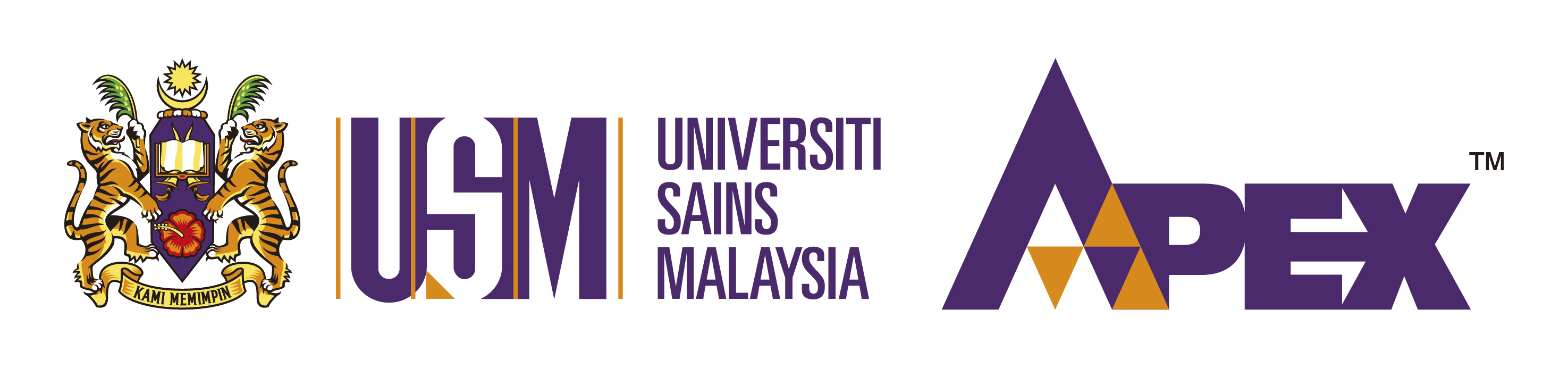 MBAMANAGEMENT PROJECT HARDBOUND NOTIFICATION (AGW622/ADW622/AGC631/ADC631)The corrected version of the thesis has been check by theDeputy Dean and has been approved to proceed with the hard bound copy.Please submit one (1) hardbound copies (red cover) attach with the “Declaration” form and 3 CD (2 in PDF & 1 in Word) containing the soft copy of full management project (including data analysis) in Microsoft word format and ‘PDF’ file within one week to GSB office.   Copies for your supervisor and co-supervisor (if you have any) is your own responsibility.Please attach the PPSP-B-ADK-13 on the first page of your hardbound thesis.NO. PINDAAN: 01